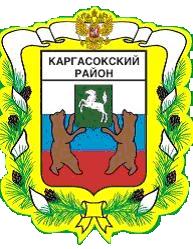 МУНИЦИПАЛЬНОЕ ОБРАЗОВАНИЕ «Каргасокский район»ТОМСКАЯ ОБЛАСТЬАДМИНИСТРАЦИЯ КАРГАСОКСКОГО РАЙОНАВ целях приведения в соответствие с действующим законодательствомПОСТАНОВЛЯЮ:Внести в постановление Администрации Каргасокского района от 12.10.2018 № 302 «Об утверждении административного регламента предоставления муниципальной услуги «Принятие решения о реализации инвестиционных проектов муниципально-частного партнерства в муниципальном образовании «Каргасокский район» (далее – Постановление) следующие изменения:в Административном регламенте предоставления муниципальной услуги «Принятие решения о реализации инвестиционных проектов муниципально-частного партнерства в муниципальном образовании «Каргасокский район», утвержденном указанным Постановлением (далее – Регламент):в пункте 2.4 цифры «260» заменить цифрами «230»;в пункте 2.9.2 слова «пунктом 7» заменить словами «частями 7 и 7.1»;в подпункте 3) пункта 2 приложения № 3 к Регламенту знак «.» заменить знаком «;»; пункт 2 приложения № 3 к Регламенту дополнить подпунктом 4) следующего содержания:«4) Указывается порядок заключения соглашения.»;в разделе 4. «Принятие решения» приложения 6 к Регламенту слова «До 60 календарных дней» заменить словами «До 30 календарных дней».2. Настоящее постановление вступает в силу со дня официального опубликования (обнародования) в порядке, предусмотренном Уставом муниципального образования «Каргасокский район».ПОСТАНОВЛЕНИЕПОСТАНОВЛЕНИЕПОСТАНОВЛЕНИЕ___.12.2023  № ____с. Каргасокс. КаргасокО внесении изменений в постановление Администрации Каргасокского района от 12.10.2018 № 302 «Об утверждении административного регламента предоставления муниципальной услуги «Принятие решения о реализации инвестиционных проектов муниципально-частного партнерства в муниципальном образовании «Каргасокский район»Глава Каргасокского района                                    Глава Каргасокского района                                    А.П. АщеуловИ.А. Ожогина8(38253) 2 32 52 